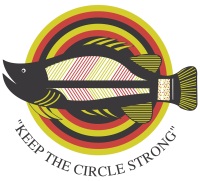 Foundation of Rehabilitation with Aboriginal Alcohol Related Difficulties Aboriginal CorporationFORWAARD Aboriginal Corporation is a not for profit organisation providing a residential rehabilitation program for Aboriginal and Torres Strait Islander people with alcohol or other substance misuse problems.We are looking for suitably experienced and qualified individuals to fill these positions.Applicants must demonstrate an ability to communicate effectively with Aboriginal and Torres Strait Islander People and have an understanding of their culture, values and life styles.Applicants will be required to undergo a criminal history check and Working with Children Clearance (Ochre Card).CLIENT SERVICES MANAGERSalary - $70,000 per annumAs part of FORWAARD’s Alcohol and Other Drug Residential Program, the Client Service Manager will manage and lead the treatment team in service delivery and implementation of alcohol and other drug programs through the continuum of client care. You must have demonstrated extensive experience in the management of diverse teams and program delivery.FORWAARD Aboriginal Corporation offers 4 weeks annual leave, salary packaging and a friendly work environment.Applications close COB: Sunday 3 May 2015For a copy of the Position Description please phone 08 89236666 or email: admin@forwaard.com.au To apply, please address the selection criteria and email, with your CV, to:admin@forwaard.com.au or post to: GPO Box 966, Darwin NT 0801“Indigenous Australians are encouraged to apply”